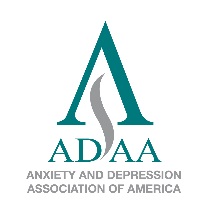 ADAA Member Recognition Awards2018 Nomination FormDeadline: October 2, 2017Please complete a separate application for each award._____ Jerilyn Ross Clinician Advocate Award    OR        _____ ADAA Member of Distinction 
Member of Distinction AwardNominator:  __________________________		Nominator Email: _______________________Nominee Name:	______________________		Degree: ________________________Nominee Email:	______________________		Nominee Phone: _________________________List two references for the Awards Committee to contact for additional recommendations, if necessary:Name: ______________________			Email: _______________________Name: ______________________			Email: _______________________Describe the service and contributions that demonstrate the candidate’s exemplary commitment to ADAA that includes the candidate’s service and contributions, such as committees, task forces and boards, mentoring, special initiatives, conference participation, and other important distinctions (500 words).  Jerilyn Ross Clinician Advocate AwardNominator:  __________________________		Nominator Email: _______________________Nominee Name:	______________________		Degree: ________________________Nominee Email:	______________________		Nominee Phone: _________________________List two references for the Awards Committee to contact for additional recommendations, if necessary:Name: ______________________			Email: _______________________Name: ______________________			Email: _______________________Describe below how this candidate demonstrates a commitment to empirically supported clinical care and/or innovation, as well as advocacy defined as significant outreach to the public, legislators, or health professionals to disseminate knowledge and advance awareness and care of anxiety disorders (500 words).